КлассДомашнее заданиеЭлектронная почта6 Г§37 повторить  определения. Выполнить и прислать.№1. Найдите значение выражения. Умножение и деление десятичных дробей записываем в столбик.-6,11·1,4                                                          5) 20,7: 9-1· (-1,19)                                                   6) 243,2 : 8-5,66                                                         7)  88,298:7-2                                                    8) (-6,4Напоминаю правило из 5 класса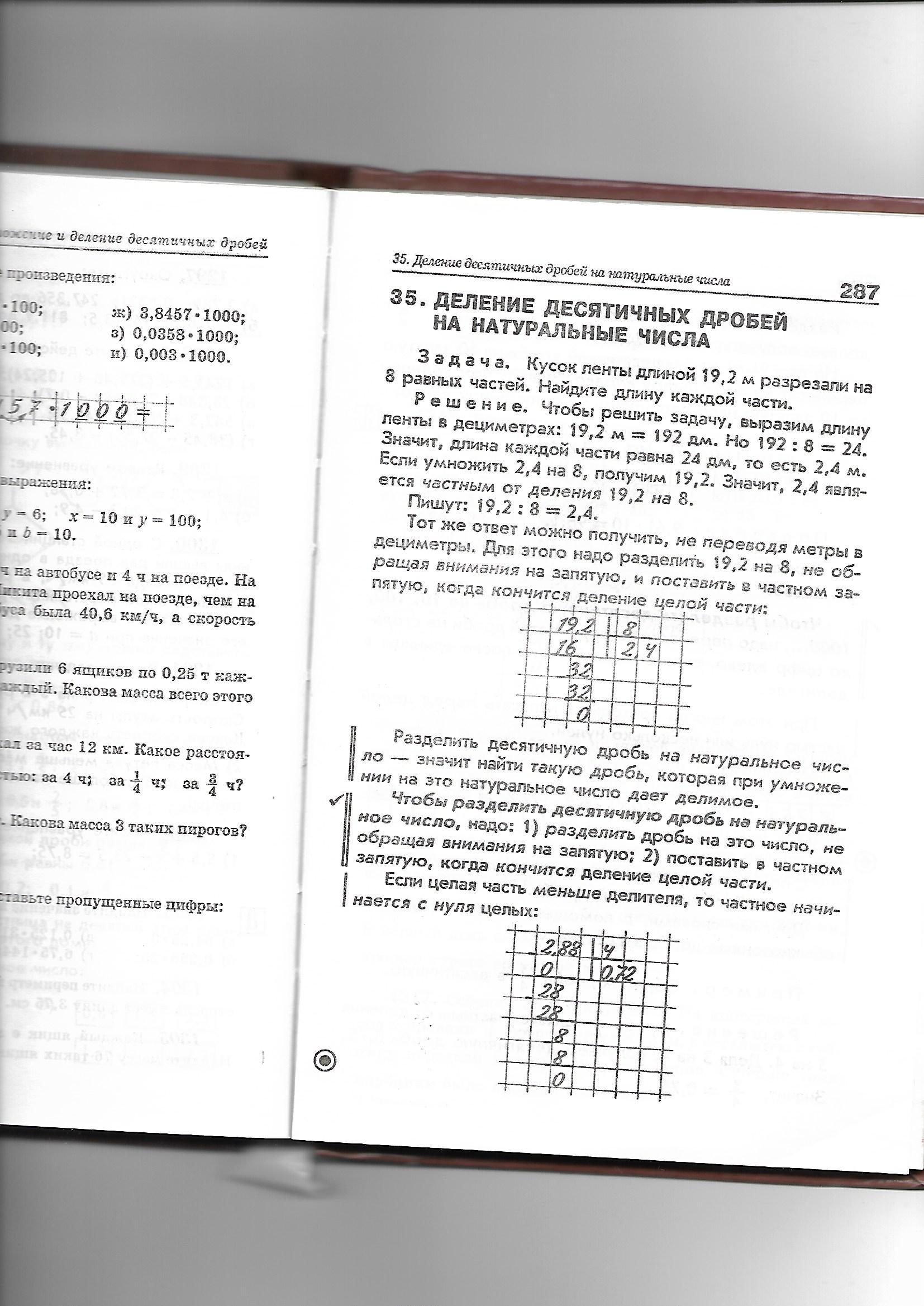 №2. Найдите значение выражения. 5-19,813,339-106,03          5) 6,39 -9,288,07- 8,993              6) 5,756- 7,228,09-40,2               7) 5,4-25,32+ 11,6ira.korocharova@mail.ru5 А,5Б, 5Е§31 повторить основные определения. Выполнить №210,№211.Образец в классной работе.Классная работа. №825. Запишите числа в порядке убывания (от самого большого до самого маленького): 8,5; 8,16; 8,4; 8,49;8,05; 8,61.Решение:1). Уравняем количество цифр после запятой: 8,50; 8,16; 8,40; 8,49; 8,05; 8,61.2). Сравниваем числа не обращая внимание на запятую: 861; 850; 849; 840; 816; 805. 3). Записываем их в порядке убывания, т. е 8,61; 8,50; 8,49; 8,40; 8,16; 8,05. №827(1).Найдите все натуральные значения х, при которых верно неравенство:4,45, При х=5,                  4,45-верное неравенство.При х=6,                   4,45-верное неравенство.Прих=7,                    4,45 -верное неравенство.При х=8,                   4,45 -неверное неравенство.Ответ :5;6;7.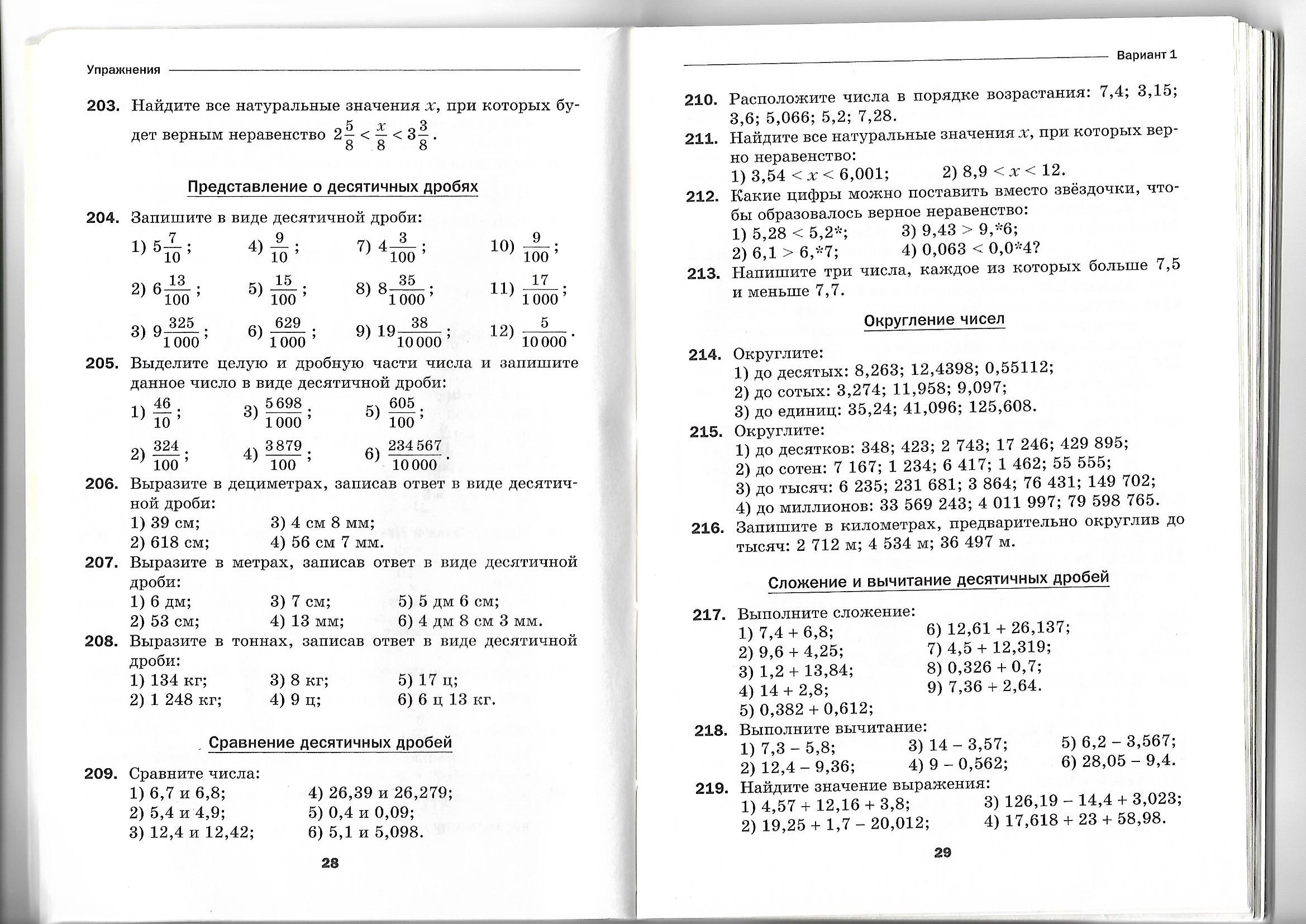 Выслать на электронную почту или по вайберу фото домашнего задания только перечисленным учащимся:5А: Чистяков, Назарова Т., Марченко Ар, Таранкин Вл, Назаров Ал.5Б: Цирин М, Кукушкин М, Подковырова В, Семенов Ар, Салюков М.,Мирзоева К.5Е: Викулов А, Аникеев Яр, Аникеев Св, Канарейкина В, Субботина К, Шонькина Ал. Если есть вопросы, пишите.ira.korocharova@mail.ru